Краткие сведения о юридической реформе, необходимой  для достижения полного запрета на телесные наказанияПо сей день запрет на телесные наказания не достигнут ни в семье, ни в условиях альтернативного и дневного ухода.Несмотря на то, что существующим законодательством, как видно, не предусмотрены «разумные физические», а также аналогичные им «воспитательные меры», почти всеобщее признание приемлемости телесных наказаний при воспитании детей делает необходимой законодательную ясность в отношении недопустмости телесного накзания в любом виде. Необходимо ввести запрет на все телесные наказания, как и на любые другие жестокие или унижающие достоинство виды наказаний как в семье, так и во всех других ситуациях, где взрослые обладают властью над детьми.Учреждения альтернативного ухода за детьми – законодательство должно обеспечить запрет на телесные наказания во всех учреждениях альтернативного ухода (приёмные семьи, учреждения, места обеспечения безопасности, места предоставления неотложной помощи и т.п.).Присмотр за детьми в дневное время — телесные наказания должны быть запрещены во всех местах ухода за детьми раннего возраста (включая ясли, детские сады, учреждения для подготовки к школе, семейные центры и т. п.), а также во всех местах ухода за старшими детьми (включая дневные центры, группы продленного дня в школах, присмотр за детьми и пр.).Законность телесных наказаний в настоящее времяВ семьеЗаконодательство допускает применение телесных наказаний в семье. Семейный кодекс 1995 года предусматривает защиту человеческого достоинства детей их родителями (статья 54) и защиту от насилия со стороны родителей (статьи 56 и 69). Закон гласит, что родители имеют право и обязаны заниматься образованием и воспитанием своих детей, а также заботиться о «здоровье, физическом, духовном и нравственном развитии» своих детей (ст. 63), и что «способы воспитания детей должны исключать пренебрежительное, жестокое, грубое, унижающее человеческое достоинство обращение, оскорбление или эксплуатацию детей» (ст. 65). Уголовный кодекс 1996 года предусматривает наказание за намеренное причинение здоровью тяжёлого, менее тяжёлого вреда и незначительного вреда  (статьи с 111 до 115) и за «систематическое нанесение побоев или и иные действия, носящие характер истязания, если они не повлекли последствий согласно ст. 115» (ст. 116 и 116-1). В 2010 году Министерство юстиции заявляло о том, что положения Семейного и Уголовного кодексов равносильны запрету телесных наказаний детей.  Однако вследствие отсутствия чётко оговоренного запрета не ясно, запрещены ли по существу все виды физического наказания при воспитании детей.В законе «Об основных гарантиях прав ребенка» 1998 года, в законе «Об опёке и попечительстве» 2008 года, в Уголовном кодексе 1996 года, в Кодексе об администативных правонарушениях 2001 года, а также в Конституции 1993 года не существует чёткого запрета на телесные наказания детей. В Указе Президента РФ №761 от 1 июня 2012 года «О национальной стратегии действий в интересах детей на 2012 - 2017 годы» утверждается, что одной из мер, направленных на создание безопасной и комфортной семейной среды, является создание и принятие программы создания нетерпимости к любым формам насилия и телесных наказаний в отношении детей. Однако такой программы, похоже, не существует. Официальные лица Росии поддержали петицию Совета Европы против всех видов телесных наказаний — документ является частью кампании по достижению запрета во всех государствах-членах — однако, по нашим сведениям, продвижения в направлении реформы законодательства по этому вопросу не было. Составленный проект закона «О домашнем насилии»  по состоянию на 2017 год находился «на стадии утверждения».  В Государственную думу был представлен проект поправок к Кодексу об администативных правонарушениях : целью законопроекта ставилось предотвращение оскорбительных домогательств, вульгарных выражений и другого умышленного поведения, нарушающего общественный порядок или покой граждан дома. В декабре 2014 года член Федерального собрания предложил поправки к Уголовному кодексу, вводящие более высокую ответственность за предумышленный незначительный ущерб здоровью (ст. 115), избиение (ст. 116) и истязание (ст. 117), совершенные против родных или бывших родных.  В июле 2016 года состоялость голосование по поправкам к Уголовному кодексу об изменении статьи 116, в результате наличие родственный отношений с жертвой стало расцениваться в качестве отягчающего обстоятельства при побоях, таким образом криминализируя семейное насилие. Также была добавлена статья 116-1, согласно которой побои, совершённые в первый раз и без отягчающих обстоятельств становились административным правонарушением.  Как статья 116, так и статья 116-1 подразумевают побои, «причинившие физическую боль, но не повлекшие последствий». Указанные поправки не дают чёткого и безоговорочного запрета на телесные наказания детей. В январе 2017 года Дума проглосовала за законопроект, отменяющий эти поправки, таким образом декриминализируя семейное насилие.  В соответствии с законопроектом статьи 116-1 исчезло упоминание о семейной связи в качестве отягощающего обстоятельства, в результате которого первый случай домашнего насилия расценивается как административное правонарушение по статье 116-1. Однако повторное правонарушение в течение одного года может повлечь уголовное преследование. Законопроект был опубликован в феврале 2017 года.Учреждения альтернативного уходаТелесные наказания в учреждениях альтернативного ухода являются законными в такой же степени, как и дома. Во всех учреждениях альтернативного ухода (приемных семьях, местах обеспечения безопасности, местах предоставления неотложной помощи и т.п.) не существует чёткого запрета на телесные наказания. Согласно Семейному кодексу 1995 года и Уголовному кодексу 1996 года (см. раздел «В семье») дети защищены законом от некоторых, но не от всех, форм телесных наказаний.Учреждения дневного уходаПо закону «Об образовании» от 2012 года телесные наказания в учреждениях дошкольного образования считаются незаконными. (см. ниже раздел «Школы»). Прямого запрета на все формы телесных наказаний в других учреждениях обеспечения ухода за детьми раннего возраста, как и в учреждених дневного ухода за старшими детьми не существует. Закон № 3185-1  «О психиатрической помощи и гарантиях прав граждан при её оказании» от 1992 года гласит, что предоставление помощи должно быть гуманным с соблюдением человеческих и гражданских прав, хотя при этом не содержит однозначного запрета на физические наказания. Согласно Семейному кодексу 1995 года и Уголовному кодексу 1996 года (см. раздел «В семье») дети защищены законом от некоторых, но не от всех, форм телесных наказаний.ШколыТелесные наказания считаются незаконными в школах, однако в их отношении не существует явного запрета. Статья 34 закона «Об образовании» от 2012 года гласит, что учащиеся имеют право на (9) «уважение человеческого достоинства, защиту от всех форм физического и психического насилия, оскорбления личности, охрану жизни и здоровья», статья 43(3) гласит, что «дисциплина в организации, осуществляющей образовательную деятельность, поддерживается на основе уважения человеческого достоинства обучающихся, педагогических работников» и «применение физического и (или) психического насилия по отношению к обучающимся не допускается». В соответствии с Кодексом об администативных правонарушениях 2001 года нарушение права на образование(статья 5(57)) карается по закону.Исправительные  учрежденияВ исправительных учреждениях телесные наказания недопустимы в качестве дисциплинарной меры, при этом явного запрета, по всей вероятности, не установлено. Статья 12(2) Уголовно-исполнительного кодекса 1997 года гласит: «заключенные имеют право на вежливое обращение со стороны персонала учреждения. Они не должны подвергаться жестокому или унижающему человеческое достоинство обращению или взысканию. Меры принуждения к осужденным могут быть применены не иначе как на основании закона». Телесные наказания в исправительных учреждениях не предусмотрены (статьи 115 и 136 ). Статья 8(1)(4) закона «Об основах системы профилактики безнадзорности и правонарушений несовершеннолетних» от 1999 года гласит, что по отношению к несовершеннолетним недопускается «применение физического и психического насилия», а также «применение мер, носящих антипедагогический характер, унижающих человеческое достоинство». Положениями Угловного кодекса 1996 года также предусмотрены наказания за избиение и умышленное нанесения вреда (статьи с 111 по 116).Меры наказания за преступленияТелесные наказания запрещены в качестве наказания за преступления. В угловном законодательстве юридически не предусмотрены телесные наказания. Статья 7 Уголовного кодекса 1996 года гласит, что наказание и иные меры, применяемые к осужденным лицам, «не могут иметь своей целью причинение физических страданий или унижение человеческого достоинства». Кодекс предусматривает виды и порядок наказаний, установленных для несовершеннолетних лиц, и они не включают телесные наказания (ст. 88).Универсальный периодический обзор состояния прав человека в Российской ФедерацииПервый цикл универсального периодического обзора нарушений прав человека в Российской Федерации был проведен в 2009 году (сессия 4). Не было сделано никаких рекомендаций, непосредственно касающихся телесных наказаний детей. Однако правительству были даны и им были приняты следующие рекомендации:«Продолжить свои усилия по обеспечению уважения и поощрения принципов прав человека, несмотря на все имеющиеся вызовы и препятствия» (Палестина);«Продолжить совершенствовать своё местное законодательство в области прав человека и свобод» (Зимбабве);«Продолжить предпринимаемые ею ныне позитивные усилия по продвижению защиты прав человека» (Корейская Народно-Демократическая Республика);«Разрабатывать и осуществлять полный спектр мер по практическому осуществлению положений Конвенции о правах ребенка и двух его факультативных протоколов» (Беларусь);«Продолжить осуществление планов действий по защите прав ребенка и семьи» (Саудовская Аравия)Изучение во втором цикле состоялось в 2013 году (сессия 16). Непосредственно по телесным наказаниям детей рекомендаций сделано не было, однако были даны и приняты правительством следующие рекомендации:«Обеспечить дальнейшее укрепление правовых и директивных рамок защиты прав женщин, детей, инвалидов и престарелых» (Эфиопия);«Продолжить усилия по поощрению и защите прав детей и борьбе с насилием в отношении женщин» (Азербайджан); «Продолжить дальнейшие усилия в интересах поощрения и защиты прав женщин и детей» (Сенегал);«Продолжить работу по поощрению прав детей с учетом международных обязательств страны в этой области» (Никарагуа);Третий цикл рассмотрения происходил в 2018 году (сессия 30). Были сделаны следующие рекомендации:«Принять и соблюдать законодательство по запрету всех телесных наказаний детей во всех местах» (Замбия)«Положить конец телесным наказаниям в отношении детей в любой форме и в любой части общества, а также продвигать ненасильственные альтернативы в качестве дисциплинарных мер» (Уругвай) «Принять законодательство, явно запрещающее телесные наказания детей при любых обстоятельствах, в том числе дома и в школе» (Черногория)В настоящее время правительство изучает эти рекомендации и представит свой ответ на 39-ой сессии Совета по правам человека, которая состоится в сентябре 2018 года.Рекомендации договорных органов по правам человекаКомитет по правам ребёнка(31 января 2014 г., CRC/C/RUS/CO/4-5,  предварительная неотредактированная версия, заключительные заметки к  докладу стран-участниц, пункты 32 и 33)«Комитет отмечает, что телесные наказания являются незаконными в качестве меры пресечения за совершенное преступление, а также считаются противозаконными в школах и исправительных учреждениях, однако, к сожалению, на их применение в указанных учреждениях не существует чёткого запрета. Кроме того, комитет обеспокоен тем, что телесные наказания по-прежнему разрешены законом в семье и в альтернативных воспитательных учреждениях. «Комитет обращает внимание государства-участника на свое Общие рекомендации № 8 Комитета (2008) о праве ребёнка на защиту от телесных наказаний и других жестоких или унижающих достоинство видов наказания и настоятельно призывает государство-участник запретить в законодательном порядке применение всех форм телесного наказания во всех местах, в частности в семьях и воспитательных учреждениях, и предусмотреть в соответствии с его законодательством механизмы соблюдения закона, включая соответствующие санкции в случаях нарушений. Далее он рекомендует государству-участнику поддерживать и расширять просветительские, образовательные программы и кампании в целях поощрения позитивных ненасильственных и  форм воспитания и послушания детей».Комитет по правам ребёнка(23 ноября 2005 г., CRC/C/RUS/CO/3, заключительные замечания на второму/третьему докладам, пункты 7, 36, 37, 46 и 47)«Комитет сожалеет о том, что некоторые из высказанных волнений и рекомендаций (CRC/C/15/Add.110) после их рассмотрения во втором периодическом докладе станы-участника (CRC/C/65/Add.5) были недостаточно адресными, в том числе касающиеся...защиты от пыток и телесных наказаний...«Комитет обеспокоен  тем, что телесные наказания не запрещены в семье и в воспитательных учреждениях». Он также выражает свою обеспокоенность в связи с тем, что телесные наказания детей по-прежнему считаются социально приемлемыми в государстве-участнике и продолжают практиковаться в семьях и в местах, где они официально запрещены, таких, как школы».«Комитет настоятельно призывает государство-участника:а) установить прямой запрет в законодательном порядке на все виды телесных наказаний как в семье, так и в воспитательных учреждениях;б) предотвращать такие случаи и бороться с практикой телесных наказаний детей в семье, школах и в других учреждениях посредством эффективного соблюдения законодательства;в) проводить информационные и просветительские кампании среди населения, направленные против применения телесных наказаний и в поддержку ненасильственных, добровольных методов поддержания дисциплины».«Комитет обеспокоен  сообщениями о том, что значительное число детей, помещенных в детские учреждения, становятся жертвами злоупотреблений со стороны воспитателей. Комитет также обеспокоен тем, что ставшие жертвами злоупотреблений дети, которые подвергаются насилию в семье и в детских учреждениях, не всегда получают помощь в достаточной мере, и что действия, направленные на предотвращение подобной ситуации (профилактические меры) и повышение осведомленности об этих проблемах, являются недостаточными».«Комитет рекомендует государству-участнику продолжать прилагать усилия по предоставлению надлежащей помощи детям, подвергающимся насилию в семье и в детских учреждениях, посредством, среди прочего:г) проведения кампаний по просвещению населения о негативных последствиях жестокого обращения и  о результативности превентивных мер, включая программы развития семьи, поощрение позитивных, ненасильственных форм поддержания дисциплины».Комитет по правам ребёнка(10 ноября 1999 года, CRC/C/15/Add.)110, Заключительные наблюдения по второму докладу, пункты 28, 29 и 30)«Комитет обеспокоен сообщениями о широко распространенной практике пыток и жестокого обращения, а также об условиях, которые могут быть приравнены к бесчеловечному или унижающему достоинство обращению; о детях, проживающих в детских учреждениях в целом, и находящихся в местах содержания под стражей или в заключении, в частности; включая сообщения о действиях, совершаемых сотрудниками правоохранительных органов, и в том числе телесных наказаниях».«Комитет рекомендует государству-участнику принять должные  меры для проведения надлежащего расследования соответствующих сообщений и наказания лиц, виновных в совершении таких деяний, а также меры дальнейшему по прекращению и профилактики подобной практики». Комитет также отмечает необходимость выполнения рекомендаций, высказанных в этой связи комитетом против пыток и специальным докладчиком по вопросу о пытках.«Кроме того, комитет рекомендует государству-участнику отслеживать практику применения телесных наказаний в таких учреждениях и свести ее на нет».Европейский комитет по социальным правам(Январь 2016 года, Заключительные положения 2015 года)«Комитет напоминает, что согласно Статье 17 документа, запрет любых телесных наказаний детей  — важная мера вне зависимости от дискуссий и сомнений насчет того, где проходит граница между тем, что является приемлимой формой наказания, а что нет (Общее введение к Заключительным положениям XV-2). Комитет ссылается на свою интепретацию статьи 17 документа относительно недавнего запрета телесных наказаний детей по решению Всемирной организации против пыток против Португалии (жалоба № 34/2006, решение от 5 декабря 2006 г., §§ 19-21)«Чтобы соответствовать статье 17 внутренние законы государства должны запретить любую форму насилия над детьми и ввести наказания за действия или поведение, которые отражаются на физической безопасности, чувстве собственного достоинства ребенка, а также на благосостоянии детей.Соответствующие положения должны быть достаточно ясными, обязательными к исполнению и точными, чтобы препятствовать отказам со стороны суда применять их в судебных процессах, связанных с насилием над детьми.Более того, государства должны действовать с должным вниманием, чтобы такое насилие было изкоренено на практике».«Комитет отметил, что между органами по правам человека как в Европе, так и на международном уровне существует широкое согласие в отношении того, что телесные наказания детей должны быть запрещены законом в скорейшем порядке и полностью. В этом отношении комитет ссылается, в частности, на Замечание общего характера № 8 и №13 Комитета по правам ребенка о правах детей в рамках совершения правосудия в отношении несовершеннолетних (жалоба No 93/2013 Ассоциации по защите всех детей (APPROACH) против Ирландии, решение по существу от 2 декабря 2014 г., §§45-47).«Комитет отмечает также, что согласно другому источнику (Глобальной нициативе по запрету телесных наказаний в России),  а также статьи 54 Семейного кодекса РФ от 1995 года гарантируется защита человеческого достоинства детей их родителями и защита от насилия со стороны родителей (статьи 56 и 69). Статьи гласят, что родители вправе и обязаны заниматься образованием своих детей и заботиться о «здоровье, физическом, духовном и нравственном развитии» своих детей (ст. 63), и что «способы воспитания детей должны исключать пренебрежительное, жестокое, грубое, унижающее человеческое достоинство обращение, оскорбление или эксплуатацию детей» (ст. 65). Уголовный кодекс РФ (1996) предусматривает наказание за намеренное причинение серьезного и менее тяжкого вреда здоровью  (ст. 111 и 115), а также за избиение и другие действия, причиняющие физическую боль.«Согласно тому же источнику, в 2010 году Министерство юстиции РФ заявляло о том, что эти положения из Семейного и Уголовного кодексов РФ приравниваются к запрету телесных наказаний детей. Тем не менее, за отсутствием явного запрета телесных наказаний остатется неясным, запрещены ли наказания в семье, в воспитательных учреждениях и в местах содержания под стражей».«Что касается детей, находящихся в учреждениях, в том же источнике оговаривается что, закон не содержит явного запрета телесных наказаний дома, в школе и прочих учреждениях (при опёке, в учреждениях, местах безопасности, в местах оказания услуг неотложной помощи и т. д.). Соглусно Семейному кодексу РФ от 1995 года и Уголовному кодексу РФ от 1996 года дети защищены законом не от всех форм телесных наказаний, а лишь  от некоторых».Что касается школ, то статьёй 34 Закона «Об образовании» от 2012 года оговорено, что учащиеся имеют право на уважение человеческого достоинства, защиту от всех форм физического и морального насилия, оскорбления личности, защиту жизни и здоровья. Статья 43(3) гласит, что дисциплина в образовательной деятельности обеспечивается на основе уважения человеческого достоинства учащихся и преподавателей и применение физического и морального насилия по отношению к учащимся не допускается.«Комитет считает, что не все формы телесных наказаний однозначно запрещены в семьях и в учреждениях. Поэтому ситуация не находится в соответствии с документом».«На основании того, что не все формы телесных наказаний запрещены в семьях и в учреждениях, комитет заключает, что ситуация в Российской Федерации не соответствует статье 17 §1 основополагающего документа».Исследование распространенности/отношения к подобным методам наказанияза последние десять летВ докладе Human Rights Watch, основанном на посещении 10-ти детских домов и проведении более 200 интервью, включающих детей и подростков с инвалидностью, сейчас и ранее проживавших в учреждениях, задокументированы тяжелые формы насильственного наказания детей со стороны персонала. Такие наказания включали: избиение детей, литье холодной воды на голову детям, использование физического ограничения, в том числе привязывание детей к кроваткам или инвалидным креслам, частое использование успокоительных для контроля над детьми, принудительную психиатрическую госпиализацию в качестве наказания, принудительную изоляцию, отказ в контактах с членами семьи, угрозы смерти, избиения, психиатрической госпитализации, оскорбления и издевательства.(Human Rights Watch (2014), Abandoned by the State: Violence, Neglect, and Isolation for Children with Disabilities in Russian Orphanages, NY: Human Rights Watch) [Брошенные государством: насилие, заброшенность и изоляция детей с инвалидностью в российских детских домах]В опросе, проведенном Всероссийским центом изучения общественного мнения, в котором приняли участие 1600 человек в 138 регионах, 27% респондентов одобрили телесные наказания в качестве меры пресечения за преступление. (Сообщил Голос России, 28 сентября 2012 года)Телесные наказания детей в Российской ФедерацииТелесные наказания детей в Российской ФедерацииПОСЛЕДНЕЕ ОБНОВЛЕНИЕ июнь 2018 годаТакже доступно в Интернете по адресу www.endcorporalpunishment.orgЧисленность детей 27 684 000 (ЮНИСЕФ, 2015 г.)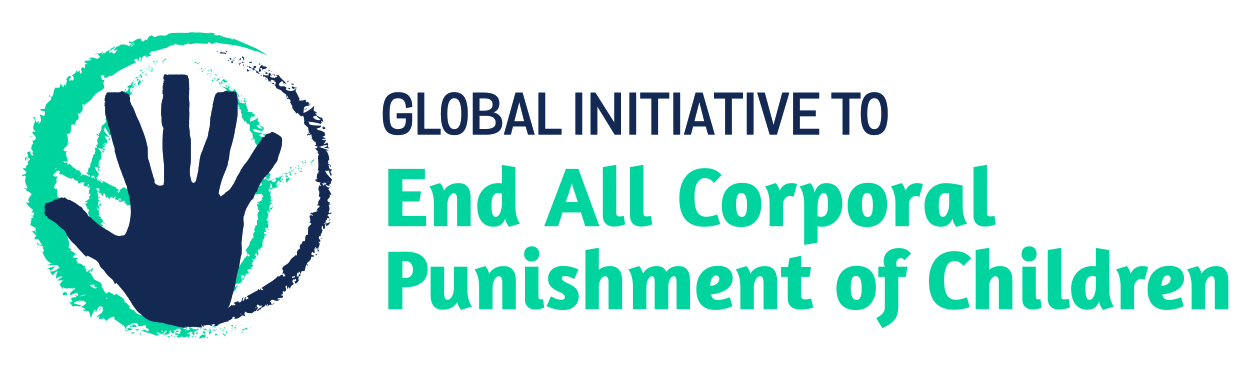 